List of Members IEC, AIMS, Mohali 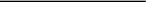 S No Position In IEC , AIMSName & Affiliation Non-Affiliated Members Non-Affiliated Members Non-Affiliated Members 1. Chairman Dr. Goverdhan D Puri Professor. Department of Anaesthesia
Postgraduate Institute Of Medical Education & Research, Chandigarh2. Member Clinician Dr. Sanjeev Palta Professor. Department of Anaesthesia
Government Medical College & Hospital, Sector 32, Chandigarh. 3. Member Clinician Dr. Joseph L Mathew Professor 
Department of Paediatrics
Postgraduate Institute Of Medical Education & Research, Chandigarh. 4.Member ClinicianMr. Deepak Chawla Professor 
Department of Paediatrics
Government Medical College & Hospital, Sector 32, Chandigarh5. Member  Basic Medical Scientist Dr. Nandita Kakkar Professor
Department Of Pathology,
Postgraduate Institute Of Medical Education & Research, Chandigarh. 6. Member Basic Medical Scientist Dr. Nusrat Shafiq Professor 
Department of Pharmacology,
Postgraduate Institute Of Medical Education & Research, Chandigarh 7. Member Basic Medical ScientistMr. Jasbir Singh Professor
Department of Pharmacology,
GMC, Patiala8. Member Basic Medical Scientist Dr. Prateek Bhatia Professor
Department Of Pathology,
Postgraduate Institute Of Medical Education & Research, Chandigarh.9. Member Social Activist Dr. Prabhjot Malhi Professor
Department Of Psychology,
Postgraduate Institute Of Medical Education & Research, Chandigarh.10. Member Social Activist Mr. Namita Gupta Associate Professor
Panjab University, Chandigarh.11.Member Lay PersonMs. Jatinder Kaur Principal
Government College, Phase-6, Mohali12.Member Lay PersonMs. Rashmi Prabhakar 
Government College, Phase-6, Mohali13. Member Legal ExpertMr. Sarthak Gupta High court of Punjab & HaryanaAffiliated Members Affiliated Members Affiliated Members 14. Member Legal Expert Mr. Shailesh Aggarwal  Dr BR Ambedkar State Institute of Medical Sciences, Mohali15 Member Secretary (Convener) Dr. Divya Goel Associate Professor, Department of Pharmacology,
Dr BR Ambedkar State Institute of Medical Sciences, Mohali